Способы завязывания платка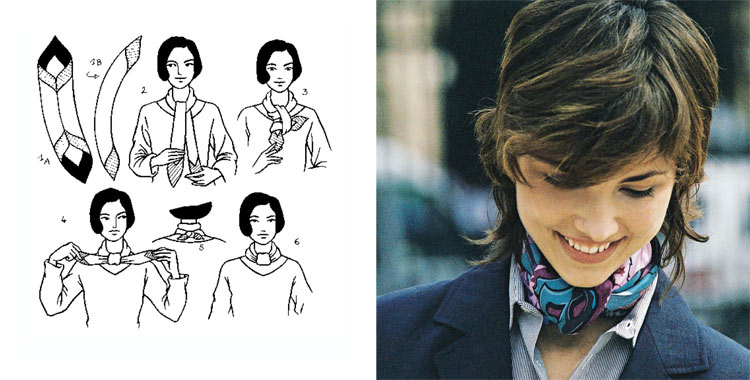 8930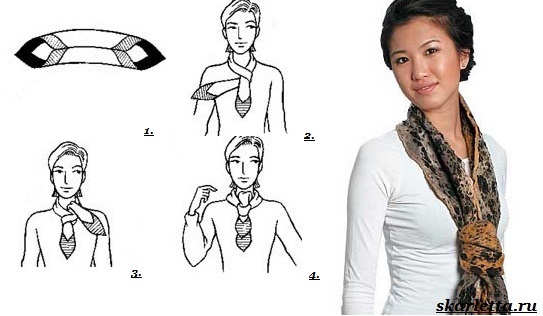 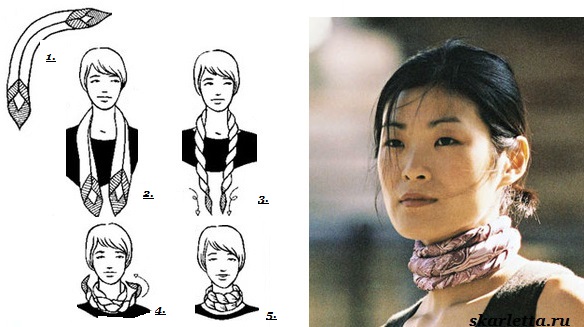 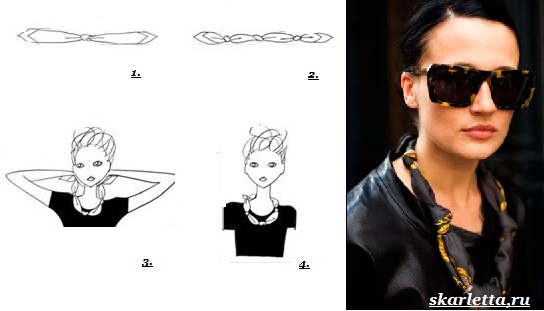 Способы завязывания платка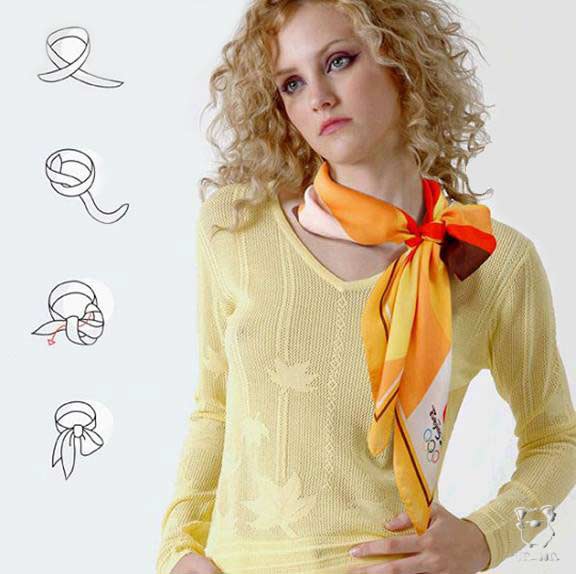 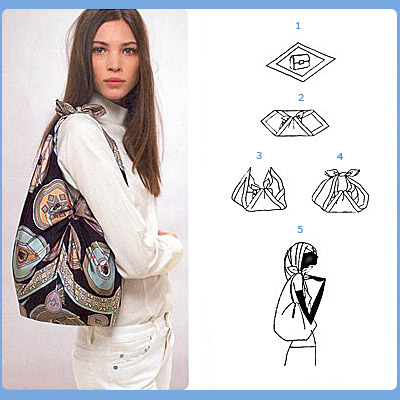 ПАМЯТКА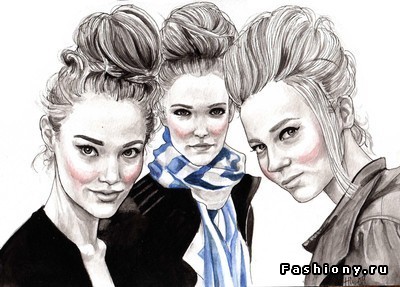 “Будьте умными, если можете,
будьте добрыми, если хотите,
но красивыми вы быть обязаны”